Presentazione della scheda di sintesi relativa al progetto:ABILITÀ IN NATURA E CITTADINO ATTIVO 2.0da parte della organizzazione di servizio civile:ANFFAS TRENTINO ONLUSin data 03.03.2023La presente SCHEDA DI SINTESI riflette fedelmente quanto contenuto nel documento progettuale integrale.L’avvio del progetto è richiesto per il 01 giugno 2023 e, in caso di impossibilità di avvio alla data previstaX si prevede   non si prevede lo slittamento e la riproposizione per il turno di avvio successivo.I contatti di riferimento per l’intera proposta progettuale (di cui la presente SCHEDA DI SINTESI fa parte) sono i seguenti:Sia la SCHEDA DI SINTESI sia il DOCUMENTO PROGETTUALE vengono inviate via Pec/PiTre in formato editabile (Word, LibreOffice ecc).NOTA BENELa scheda di sintesi va compilata cancellando le indicazioni e inserendo al loro posto i contenuti necessari, il cui colore deve essere cambiato in NERO.La lunghezza complessiva della scheda non deve superare le tre facciate di formato A4.Sarà pubblicato solo il testo delle pagine successive.Si raccomanda di redigere con cura la SCHEDA DI SINTESI, avendo attenzione a tenere uno stile comprensibile e accattivante, evitando meri copia/incolla di parti del documento progettuale.Essendo rivolta specificamente ai giovani, la SCHEDA DI SINTESI deve provare a rendere conto dell’interesse della proposta.Le informazioni contenute in questa prima pagina NON saranno pubblicate.ProgettistaAnna Maria Proli/ Livia Bussalai Email e tel. progettistaE mail: am.proli@anffas.tn.it; l.bussalai@anffas.tn.it  0461407511 Referente di progettoOLP progetto : Davide Simonini Centro Anffas Madonna Bianca resp. serv. Civile Anffas : Andrea Bosetti Sede Amministrativa Anffas coordinatore Anffas Trento Luca Vareschi Sede Amministrativa Anffas Email e tel. referente0461407511 Sede Amministrativa Anffas sgeretriagenerale@anffas.tn.it 0461407556 Centro Anffas Madonna Bianca d.simonini@anffas.tn.it 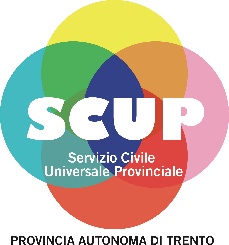 PROGETTO DI SERVIZIO CIVILE UNIVERSALE PROVINCIALEredatto sulla base dei “Criteri di gestione del SCUP”(deliberazione della Giunta provinciale n. 2117 del 20 dicembre 2019)Scheda di sintesi 2021/ver.4PROGETTO DI SERVIZIO CIVILE UNIVERSALE PROVINCIALEredatto sulla base dei “Criteri di gestione del SCUP”(deliberazione della Giunta provinciale n. 2117 del 20 dicembre 2019)Scheda di sintesi 2021/ver.4PROGETTO DI SERVIZIO CIVILE UNIVERSALE PROVINCIALEredatto sulla base dei “Criteri di gestione del SCUP”(deliberazione della Giunta provinciale n. 2117 del 20 dicembre 2019)Scheda di sintesi 2021/ver.4PROGETTO DI SERVIZIO CIVILE UNIVERSALE PROVINCIALEredatto sulla base dei “Criteri di gestione del SCUP”(deliberazione della Giunta provinciale n. 2117 del 20 dicembre 2019)Scheda di sintesi 2021/ver.4PROGETTO DI SERVIZIO CIVILE UNIVERSALE PROVINCIALEredatto sulla base dei “Criteri di gestione del SCUP”(deliberazione della Giunta provinciale n. 2117 del 20 dicembre 2019)Scheda di sintesi 2021/ver.4PROGETTO DI SERVIZIO CIVILE UNIVERSALE PROVINCIALEredatto sulla base dei “Criteri di gestione del SCUP”(deliberazione della Giunta provinciale n. 2117 del 20 dicembre 2019)Scheda di sintesi 2021/ver.4PROGETTO DI SERVIZIO CIVILE UNIVERSALE PROVINCIALEredatto sulla base dei “Criteri di gestione del SCUP”(deliberazione della Giunta provinciale n. 2117 del 20 dicembre 2019)Scheda di sintesi 2021/ver.4PROGETTO DI SERVIZIO CIVILE UNIVERSALE PROVINCIALEredatto sulla base dei “Criteri di gestione del SCUP”(deliberazione della Giunta provinciale n. 2117 del 20 dicembre 2019)Scheda di sintesi 2021/ver.4Titolo progettoABILITÀ IN NATURA E CITTADINO ATTIVO  2.0ABILITÀ IN NATURA E CITTADINO ATTIVO  2.0ABILITÀ IN NATURA E CITTADINO ATTIVO  2.0ABILITÀ IN NATURA E CITTADINO ATTIVO  2.0ABILITÀ IN NATURA E CITTADINO ATTIVO  2.0ABILITÀ IN NATURA E CITTADINO ATTIVO  2.0ABILITÀ IN NATURA E CITTADINO ATTIVO  2.0FormaX SCUP_PATX SCUP_PAT SCUP_GG SCUP_GG SCUP_GGAmbito tematico Ambiente Animazione X Assistenza Ambiente Animazione X Assistenza Comunicazione e tecnologie Cultura Comunicazione e tecnologie Cultura Comunicazione e tecnologie Cultura Educazione e formazione Scuola e università Sport e turismo Educazione e formazione Scuola e università Sport e turismoRipetizioneQuesto progetto è già stato realizzato in passato:Questo progetto è già stato realizzato in passato:Questo progetto è già stato realizzato in passato:X Sì, con titolo NoX Sì, con titolo NoX Sì, con titolo NoX Sì, con titolo NoINFORMAZIONI SULLA ORGANIZZAZIONE PROPONENTEINFORMAZIONI SULLA ORGANIZZAZIONE PROPONENTEINFORMAZIONI SULLA ORGANIZZAZIONE PROPONENTEINFORMAZIONI SULLA ORGANIZZAZIONE PROPONENTEINFORMAZIONI SULLA ORGANIZZAZIONE PROPONENTEINFORMAZIONI SULLA ORGANIZZAZIONE PROPONENTEINFORMAZIONI SULLA ORGANIZZAZIONE PROPONENTEINFORMAZIONI SULLA ORGANIZZAZIONE PROPONENTEOrganizzazioneAnffas TRENTINO Onlus.  Via G. Unterveger 6 0641 407511 Anffas TRENTINO Onlus.  Via G. Unterveger 6 0641 407511 Anffas TRENTINO Onlus.  Via G. Unterveger 6 0641 407511 Anffas TRENTINO Onlus.  Via G. Unterveger 6 0641 407511 Anffas TRENTINO Onlus.  Via G. Unterveger 6 0641 407511 Anffas TRENTINO Onlus.  Via G. Unterveger 6 0641 407511 Anffas TRENTINO Onlus.  Via G. Unterveger 6 0641 407511 Nome della persona 
da contattareTrento: Andrea Bosetti / Luca Vareschi/ Davide Simonini Trento: Andrea Bosetti / Luca Vareschi/ Davide Simonini Trento: Andrea Bosetti / Luca Vareschi/ Davide Simonini Trento: Andrea Bosetti / Luca Vareschi/ Davide Simonini Trento: Andrea Bosetti / Luca Vareschi/ Davide Simonini Trento: Andrea Bosetti / Luca Vareschi/ Davide Simonini Trento: Andrea Bosetti / Luca Vareschi/ Davide Simonini Telefono della persona da contattareTelefono Sede Amministrativa Anffas 0461407511 Telefono M.Bianca 0461407556 e Corso Buonarroti 0461994055/993733Telefono Sede Amministrativa Anffas 0461407511 Telefono M.Bianca 0461407556 e Corso Buonarroti 0461994055/993733Telefono Sede Amministrativa Anffas 0461407511 Telefono M.Bianca 0461407556 e Corso Buonarroti 0461994055/993733Telefono Sede Amministrativa Anffas 0461407511 Telefono M.Bianca 0461407556 e Corso Buonarroti 0461994055/993733Telefono Sede Amministrativa Anffas 0461407511 Telefono M.Bianca 0461407556 e Corso Buonarroti 0461994055/993733Telefono Sede Amministrativa Anffas 0461407511 Telefono M.Bianca 0461407556 e Corso Buonarroti 0461994055/993733Telefono Sede Amministrativa Anffas 0461407511 Telefono M.Bianca 0461407556 e Corso Buonarroti 0461994055/993733Email delle persone da contattared.simonini@anffas.tn.it     r.girardi@anffas.tn.it a.bosetti@anffas.tn.it      l.vareschi@anffas.tn.it segreteriagenerale@anffas.tn.itd.simonini@anffas.tn.it     r.girardi@anffas.tn.it a.bosetti@anffas.tn.it      l.vareschi@anffas.tn.it segreteriagenerale@anffas.tn.itd.simonini@anffas.tn.it     r.girardi@anffas.tn.it a.bosetti@anffas.tn.it      l.vareschi@anffas.tn.it segreteriagenerale@anffas.tn.itd.simonini@anffas.tn.it     r.girardi@anffas.tn.it a.bosetti@anffas.tn.it      l.vareschi@anffas.tn.it segreteriagenerale@anffas.tn.itd.simonini@anffas.tn.it     r.girardi@anffas.tn.it a.bosetti@anffas.tn.it      l.vareschi@anffas.tn.it segreteriagenerale@anffas.tn.itd.simonini@anffas.tn.it     r.girardi@anffas.tn.it a.bosetti@anffas.tn.it      l.vareschi@anffas.tn.it segreteriagenerale@anffas.tn.itd.simonini@anffas.tn.it     r.girardi@anffas.tn.it a.bosetti@anffas.tn.it      l.vareschi@anffas.tn.it segreteriagenerale@anffas.tn.itOrari di disponibilità della persona da contattareOrario diurno: dalle ore 09.30 /16.00 dal lunedì al venerdìOrario diurno: dalle ore 09.30 /16.00 dal lunedì al venerdìOrario diurno: dalle ore 09.30 /16.00 dal lunedì al venerdìOrario diurno: dalle ore 09.30 /16.00 dal lunedì al venerdìOrario diurno: dalle ore 09.30 /16.00 dal lunedì al venerdìOrario diurno: dalle ore 09.30 /16.00 dal lunedì al venerdìOrario diurno: dalle ore 09.30 /16.00 dal lunedì al venerdìIndirizzoSede Amministrativa Anffas  via Unterveger 6  Trento segreteriagenerale@anffas.tn.it Centri Anffas : Madonna Bianca Piazzale Europa 24 Trento  / Corso Buonarroti 31 Trento Sede Amministrativa Anffas  via Unterveger 6  Trento segreteriagenerale@anffas.tn.it Centri Anffas : Madonna Bianca Piazzale Europa 24 Trento  / Corso Buonarroti 31 Trento Sede Amministrativa Anffas  via Unterveger 6  Trento segreteriagenerale@anffas.tn.it Centri Anffas : Madonna Bianca Piazzale Europa 24 Trento  / Corso Buonarroti 31 Trento Sede Amministrativa Anffas  via Unterveger 6  Trento segreteriagenerale@anffas.tn.it Centri Anffas : Madonna Bianca Piazzale Europa 24 Trento  / Corso Buonarroti 31 Trento Sede Amministrativa Anffas  via Unterveger 6  Trento segreteriagenerale@anffas.tn.it Centri Anffas : Madonna Bianca Piazzale Europa 24 Trento  / Corso Buonarroti 31 Trento Sede Amministrativa Anffas  via Unterveger 6  Trento segreteriagenerale@anffas.tn.it Centri Anffas : Madonna Bianca Piazzale Europa 24 Trento  / Corso Buonarroti 31 Trento Sede Amministrativa Anffas  via Unterveger 6  Trento segreteriagenerale@anffas.tn.it Centri Anffas : Madonna Bianca Piazzale Europa 24 Trento  / Corso Buonarroti 31 Trento DESCRIZIONE DELLA PROPOSTADESCRIZIONE DELLA PROPOSTADESCRIZIONE DELLA PROPOSTADESCRIZIONE DELLA PROPOSTADESCRIZIONE DELLA PROPOSTADESCRIZIONE DELLA PROPOSTADESCRIZIONE DELLA PROPOSTADESCRIZIONE DELLA PROPOSTADurata12  mesi 12  mesi 12  mesi 12  mesi 12  mesi 12  mesi 12  mesi PostiNumero minimo: 2Numero massimo:Numero massimo:4Sedi di attuazioneCENTRO MADONNA BIANCA Piazzale Europa 24 Trento, in collaborazione con i centri diurni di corso Buonarroti e Happy Ranch (TN)  CENTRO MADONNA BIANCA Piazzale Europa 24 Trento, in collaborazione con i centri diurni di corso Buonarroti e Happy Ranch (TN)  CENTRO MADONNA BIANCA Piazzale Europa 24 Trento, in collaborazione con i centri diurni di corso Buonarroti e Happy Ranch (TN)  CENTRO MADONNA BIANCA Piazzale Europa 24 Trento, in collaborazione con i centri diurni di corso Buonarroti e Happy Ranch (TN)  CENTRO MADONNA BIANCA Piazzale Europa 24 Trento, in collaborazione con i centri diurni di corso Buonarroti e Happy Ranch (TN)  CENTRO MADONNA BIANCA Piazzale Europa 24 Trento, in collaborazione con i centri diurni di corso Buonarroti e Happy Ranch (TN)  CENTRO MADONNA BIANCA Piazzale Europa 24 Trento, in collaborazione con i centri diurni di corso Buonarroti e Happy Ranch (TN)  Cosa si fa1) ATTIVITÀ NEL VERDESono attività organizzate a calendario con gli educatori di riferimento per fare attività a contatto con la natura e scandire parti della giornata volte a ripensare le attività da un punto di vista sostenibile e in armonia con l’ambiente. SI DESCRIVONO DI SEGUITO LE ATTIVITÀ SPECIFICHE NEL VERDE:-TRENTO: MADONNA BIANCA e CORSO BUONARROTI●attività in malga a Garniga e presso il rifugio Paludei.  Settimanalmente svolgiamo piccoli incarichi lavorativi, come accudire gli animali e piccola manutenzione della malga interagendo con chi viene in visita alla malga.●attività di giardinaggio presso l'orto condominiale (comunitario) di via Gramsci. Da alcuni anni abbiamo in gestione un piccolo pezzo di terra in un contesto comunitario, che ci mette a contatto con gli altri proprietari degli orti ed eventuali visitatori. Settimanalmente, almeno una o due volte, andiamo nell'orto con incarichi specifici a seconda della stagione: dalla preparazione del terreno alla semina e poi raccolta delle erbe. ●HAPPY RANCH è un cortile di comunità: un luogo in mezzo al verde in cui la comunità di Cognola passeggia per conoscere gli amici “della stalla”, tanti animali da cortile accuditi dai nostri ospiti. I giovani (in servizio civile aiuteranno nelle proposte alle famiglie, alle scuole e aperte alla comunità. Cureranno quotidianamente assieme ai nostri ospiti i vari animali della piccola fattoria.2) Attività di CITTADINANZA ATTIVA●ETR (EASY TO READ): il linguaggio Facile da Leggere consiste essenzialmente nella semplificazione di concetti e di termini, in modo che possano essere compresi da tutti: il gruppo di traduzione, composto da operatori e persone con D.I., riceve il testo dal committente: si incarica di leggerlo, di comprenderlo notando gli ostacoli per una facile elaborazione e di seguito traduce in linguaggio semplice da leggere e da comprendere il contenuto del testo, applicando le regole del metodo Easy To Read.Obiettivi●offrire agli ospiti l’opportunità di sperimentare un ruolo attivo all’interno di contesti diversi dai centri ●riconoscere ed esprimere le emozioni ●ampliare la gamma delle relazioni ●riconoscere le proprie risorse, sperimentare limiti, trovare soluzioni ●facilitare l’apprendimento di regole sociali e la condivisione di spazi ●Offrire un’opportunità di sperimentare un ruolo attivo ●Rinforzare o mantenere l'autonomia personale ●Aumentare l'auto-determinazione e il senso di appartenenza sociale ●Sperimentare relazioniATTIVITA’ GENERALIZZATE CHE VENGONO PROPOSTE IN OGNI CENTRO E CHE COINVOLGONO ANCHE GIOVANI IN SCUP:1) GITE / USCITELe uscite saranno proposte nel territorio di appartenenza, ma potranno avvenire in cooperazione tra vari gruppi (che potranno) incontrandosi e promuovendo insieme un appuntamento compatibile.Le uscite organizzate in un’ottica di mindfulness offrono occasione di attività fisica all’esterno con benessere psico-fisico e con effetto positivo motivazionale.ObiettiviIncrementare le capacità organizzative e lavorative delle persone disabili● Incrementare le autonomie a livello operativo ●Comprendere il bisogno degli animali e prendersi cura di loro ●Incrementare il senso di autostima e senso di auto-efficacia ●Creare occasioni di socializzazione con visite guidate e/o spontanee.2)ATTIVITÀ LUDICO-RICREATIVE E ACCOMPAGNAMENTOAttività ricreative, cognitive, di animazione, ludico-ricreative (uscita in biblioteca, cinema, giochi da tavolo) per promuovere socializzazione e creazione di gruppi amicali in grado di muoversi sul territorio. Con il gioco si vogliono creare occasioni per sperimentare la sana competizione, la gioia della vittoria e il controllo della frustrazione, il lavoro di squadra, l’appartenenza ad un gruppo, il riconoscimento personale di limiti e risorse. I giovani SCUP hanno la possibilità di applicarsi in attività di laboratori, disegno, musica e movimento/ballo, accompagnamento in attività sportive (sempre affiancati da un operatore) e accompagnamento alla quotidianità.Obiettivi●offrire agli ospiti l’opportunità di sperimentare un ruolo attivo nell'espressione dei desideri ●riconoscere ed esprimere le emozioni ●ampliare la gamma delle relazioni ●riconoscere le proprie risorse, sperimentare limiti, trovare soluzioni ●facilitare l’apprendimento di regole sociali e la condivisione di spazi.1) ATTIVITÀ NEL VERDESono attività organizzate a calendario con gli educatori di riferimento per fare attività a contatto con la natura e scandire parti della giornata volte a ripensare le attività da un punto di vista sostenibile e in armonia con l’ambiente. SI DESCRIVONO DI SEGUITO LE ATTIVITÀ SPECIFICHE NEL VERDE:-TRENTO: MADONNA BIANCA e CORSO BUONARROTI●attività in malga a Garniga e presso il rifugio Paludei.  Settimanalmente svolgiamo piccoli incarichi lavorativi, come accudire gli animali e piccola manutenzione della malga interagendo con chi viene in visita alla malga.●attività di giardinaggio presso l'orto condominiale (comunitario) di via Gramsci. Da alcuni anni abbiamo in gestione un piccolo pezzo di terra in un contesto comunitario, che ci mette a contatto con gli altri proprietari degli orti ed eventuali visitatori. Settimanalmente, almeno una o due volte, andiamo nell'orto con incarichi specifici a seconda della stagione: dalla preparazione del terreno alla semina e poi raccolta delle erbe. ●HAPPY RANCH è un cortile di comunità: un luogo in mezzo al verde in cui la comunità di Cognola passeggia per conoscere gli amici “della stalla”, tanti animali da cortile accuditi dai nostri ospiti. I giovani (in servizio civile aiuteranno nelle proposte alle famiglie, alle scuole e aperte alla comunità. Cureranno quotidianamente assieme ai nostri ospiti i vari animali della piccola fattoria.2) Attività di CITTADINANZA ATTIVA●ETR (EASY TO READ): il linguaggio Facile da Leggere consiste essenzialmente nella semplificazione di concetti e di termini, in modo che possano essere compresi da tutti: il gruppo di traduzione, composto da operatori e persone con D.I., riceve il testo dal committente: si incarica di leggerlo, di comprenderlo notando gli ostacoli per una facile elaborazione e di seguito traduce in linguaggio semplice da leggere e da comprendere il contenuto del testo, applicando le regole del metodo Easy To Read.Obiettivi●offrire agli ospiti l’opportunità di sperimentare un ruolo attivo all’interno di contesti diversi dai centri ●riconoscere ed esprimere le emozioni ●ampliare la gamma delle relazioni ●riconoscere le proprie risorse, sperimentare limiti, trovare soluzioni ●facilitare l’apprendimento di regole sociali e la condivisione di spazi ●Offrire un’opportunità di sperimentare un ruolo attivo ●Rinforzare o mantenere l'autonomia personale ●Aumentare l'auto-determinazione e il senso di appartenenza sociale ●Sperimentare relazioniATTIVITA’ GENERALIZZATE CHE VENGONO PROPOSTE IN OGNI CENTRO E CHE COINVOLGONO ANCHE GIOVANI IN SCUP:1) GITE / USCITELe uscite saranno proposte nel territorio di appartenenza, ma potranno avvenire in cooperazione tra vari gruppi (che potranno) incontrandosi e promuovendo insieme un appuntamento compatibile.Le uscite organizzate in un’ottica di mindfulness offrono occasione di attività fisica all’esterno con benessere psico-fisico e con effetto positivo motivazionale.ObiettiviIncrementare le capacità organizzative e lavorative delle persone disabili● Incrementare le autonomie a livello operativo ●Comprendere il bisogno degli animali e prendersi cura di loro ●Incrementare il senso di autostima e senso di auto-efficacia ●Creare occasioni di socializzazione con visite guidate e/o spontanee.2)ATTIVITÀ LUDICO-RICREATIVE E ACCOMPAGNAMENTOAttività ricreative, cognitive, di animazione, ludico-ricreative (uscita in biblioteca, cinema, giochi da tavolo) per promuovere socializzazione e creazione di gruppi amicali in grado di muoversi sul territorio. Con il gioco si vogliono creare occasioni per sperimentare la sana competizione, la gioia della vittoria e il controllo della frustrazione, il lavoro di squadra, l’appartenenza ad un gruppo, il riconoscimento personale di limiti e risorse. I giovani SCUP hanno la possibilità di applicarsi in attività di laboratori, disegno, musica e movimento/ballo, accompagnamento in attività sportive (sempre affiancati da un operatore) e accompagnamento alla quotidianità.Obiettivi●offrire agli ospiti l’opportunità di sperimentare un ruolo attivo nell'espressione dei desideri ●riconoscere ed esprimere le emozioni ●ampliare la gamma delle relazioni ●riconoscere le proprie risorse, sperimentare limiti, trovare soluzioni ●facilitare l’apprendimento di regole sociali e la condivisione di spazi.1) ATTIVITÀ NEL VERDESono attività organizzate a calendario con gli educatori di riferimento per fare attività a contatto con la natura e scandire parti della giornata volte a ripensare le attività da un punto di vista sostenibile e in armonia con l’ambiente. SI DESCRIVONO DI SEGUITO LE ATTIVITÀ SPECIFICHE NEL VERDE:-TRENTO: MADONNA BIANCA e CORSO BUONARROTI●attività in malga a Garniga e presso il rifugio Paludei.  Settimanalmente svolgiamo piccoli incarichi lavorativi, come accudire gli animali e piccola manutenzione della malga interagendo con chi viene in visita alla malga.●attività di giardinaggio presso l'orto condominiale (comunitario) di via Gramsci. Da alcuni anni abbiamo in gestione un piccolo pezzo di terra in un contesto comunitario, che ci mette a contatto con gli altri proprietari degli orti ed eventuali visitatori. Settimanalmente, almeno una o due volte, andiamo nell'orto con incarichi specifici a seconda della stagione: dalla preparazione del terreno alla semina e poi raccolta delle erbe. ●HAPPY RANCH è un cortile di comunità: un luogo in mezzo al verde in cui la comunità di Cognola passeggia per conoscere gli amici “della stalla”, tanti animali da cortile accuditi dai nostri ospiti. I giovani (in servizio civile aiuteranno nelle proposte alle famiglie, alle scuole e aperte alla comunità. Cureranno quotidianamente assieme ai nostri ospiti i vari animali della piccola fattoria.2) Attività di CITTADINANZA ATTIVA●ETR (EASY TO READ): il linguaggio Facile da Leggere consiste essenzialmente nella semplificazione di concetti e di termini, in modo che possano essere compresi da tutti: il gruppo di traduzione, composto da operatori e persone con D.I., riceve il testo dal committente: si incarica di leggerlo, di comprenderlo notando gli ostacoli per una facile elaborazione e di seguito traduce in linguaggio semplice da leggere e da comprendere il contenuto del testo, applicando le regole del metodo Easy To Read.Obiettivi●offrire agli ospiti l’opportunità di sperimentare un ruolo attivo all’interno di contesti diversi dai centri ●riconoscere ed esprimere le emozioni ●ampliare la gamma delle relazioni ●riconoscere le proprie risorse, sperimentare limiti, trovare soluzioni ●facilitare l’apprendimento di regole sociali e la condivisione di spazi ●Offrire un’opportunità di sperimentare un ruolo attivo ●Rinforzare o mantenere l'autonomia personale ●Aumentare l'auto-determinazione e il senso di appartenenza sociale ●Sperimentare relazioniATTIVITA’ GENERALIZZATE CHE VENGONO PROPOSTE IN OGNI CENTRO E CHE COINVOLGONO ANCHE GIOVANI IN SCUP:1) GITE / USCITELe uscite saranno proposte nel territorio di appartenenza, ma potranno avvenire in cooperazione tra vari gruppi (che potranno) incontrandosi e promuovendo insieme un appuntamento compatibile.Le uscite organizzate in un’ottica di mindfulness offrono occasione di attività fisica all’esterno con benessere psico-fisico e con effetto positivo motivazionale.ObiettiviIncrementare le capacità organizzative e lavorative delle persone disabili● Incrementare le autonomie a livello operativo ●Comprendere il bisogno degli animali e prendersi cura di loro ●Incrementare il senso di autostima e senso di auto-efficacia ●Creare occasioni di socializzazione con visite guidate e/o spontanee.2)ATTIVITÀ LUDICO-RICREATIVE E ACCOMPAGNAMENTOAttività ricreative, cognitive, di animazione, ludico-ricreative (uscita in biblioteca, cinema, giochi da tavolo) per promuovere socializzazione e creazione di gruppi amicali in grado di muoversi sul territorio. Con il gioco si vogliono creare occasioni per sperimentare la sana competizione, la gioia della vittoria e il controllo della frustrazione, il lavoro di squadra, l’appartenenza ad un gruppo, il riconoscimento personale di limiti e risorse. I giovani SCUP hanno la possibilità di applicarsi in attività di laboratori, disegno, musica e movimento/ballo, accompagnamento in attività sportive (sempre affiancati da un operatore) e accompagnamento alla quotidianità.Obiettivi●offrire agli ospiti l’opportunità di sperimentare un ruolo attivo nell'espressione dei desideri ●riconoscere ed esprimere le emozioni ●ampliare la gamma delle relazioni ●riconoscere le proprie risorse, sperimentare limiti, trovare soluzioni ●facilitare l’apprendimento di regole sociali e la condivisione di spazi.1) ATTIVITÀ NEL VERDESono attività organizzate a calendario con gli educatori di riferimento per fare attività a contatto con la natura e scandire parti della giornata volte a ripensare le attività da un punto di vista sostenibile e in armonia con l’ambiente. SI DESCRIVONO DI SEGUITO LE ATTIVITÀ SPECIFICHE NEL VERDE:-TRENTO: MADONNA BIANCA e CORSO BUONARROTI●attività in malga a Garniga e presso il rifugio Paludei.  Settimanalmente svolgiamo piccoli incarichi lavorativi, come accudire gli animali e piccola manutenzione della malga interagendo con chi viene in visita alla malga.●attività di giardinaggio presso l'orto condominiale (comunitario) di via Gramsci. Da alcuni anni abbiamo in gestione un piccolo pezzo di terra in un contesto comunitario, che ci mette a contatto con gli altri proprietari degli orti ed eventuali visitatori. Settimanalmente, almeno una o due volte, andiamo nell'orto con incarichi specifici a seconda della stagione: dalla preparazione del terreno alla semina e poi raccolta delle erbe. ●HAPPY RANCH è un cortile di comunità: un luogo in mezzo al verde in cui la comunità di Cognola passeggia per conoscere gli amici “della stalla”, tanti animali da cortile accuditi dai nostri ospiti. I giovani (in servizio civile aiuteranno nelle proposte alle famiglie, alle scuole e aperte alla comunità. Cureranno quotidianamente assieme ai nostri ospiti i vari animali della piccola fattoria.2) Attività di CITTADINANZA ATTIVA●ETR (EASY TO READ): il linguaggio Facile da Leggere consiste essenzialmente nella semplificazione di concetti e di termini, in modo che possano essere compresi da tutti: il gruppo di traduzione, composto da operatori e persone con D.I., riceve il testo dal committente: si incarica di leggerlo, di comprenderlo notando gli ostacoli per una facile elaborazione e di seguito traduce in linguaggio semplice da leggere e da comprendere il contenuto del testo, applicando le regole del metodo Easy To Read.Obiettivi●offrire agli ospiti l’opportunità di sperimentare un ruolo attivo all’interno di contesti diversi dai centri ●riconoscere ed esprimere le emozioni ●ampliare la gamma delle relazioni ●riconoscere le proprie risorse, sperimentare limiti, trovare soluzioni ●facilitare l’apprendimento di regole sociali e la condivisione di spazi ●Offrire un’opportunità di sperimentare un ruolo attivo ●Rinforzare o mantenere l'autonomia personale ●Aumentare l'auto-determinazione e il senso di appartenenza sociale ●Sperimentare relazioniATTIVITA’ GENERALIZZATE CHE VENGONO PROPOSTE IN OGNI CENTRO E CHE COINVOLGONO ANCHE GIOVANI IN SCUP:1) GITE / USCITELe uscite saranno proposte nel territorio di appartenenza, ma potranno avvenire in cooperazione tra vari gruppi (che potranno) incontrandosi e promuovendo insieme un appuntamento compatibile.Le uscite organizzate in un’ottica di mindfulness offrono occasione di attività fisica all’esterno con benessere psico-fisico e con effetto positivo motivazionale.ObiettiviIncrementare le capacità organizzative e lavorative delle persone disabili● Incrementare le autonomie a livello operativo ●Comprendere il bisogno degli animali e prendersi cura di loro ●Incrementare il senso di autostima e senso di auto-efficacia ●Creare occasioni di socializzazione con visite guidate e/o spontanee.2)ATTIVITÀ LUDICO-RICREATIVE E ACCOMPAGNAMENTOAttività ricreative, cognitive, di animazione, ludico-ricreative (uscita in biblioteca, cinema, giochi da tavolo) per promuovere socializzazione e creazione di gruppi amicali in grado di muoversi sul territorio. Con il gioco si vogliono creare occasioni per sperimentare la sana competizione, la gioia della vittoria e il controllo della frustrazione, il lavoro di squadra, l’appartenenza ad un gruppo, il riconoscimento personale di limiti e risorse. I giovani SCUP hanno la possibilità di applicarsi in attività di laboratori, disegno, musica e movimento/ballo, accompagnamento in attività sportive (sempre affiancati da un operatore) e accompagnamento alla quotidianità.Obiettivi●offrire agli ospiti l’opportunità di sperimentare un ruolo attivo nell'espressione dei desideri ●riconoscere ed esprimere le emozioni ●ampliare la gamma delle relazioni ●riconoscere le proprie risorse, sperimentare limiti, trovare soluzioni ●facilitare l’apprendimento di regole sociali e la condivisione di spazi.1) ATTIVITÀ NEL VERDESono attività organizzate a calendario con gli educatori di riferimento per fare attività a contatto con la natura e scandire parti della giornata volte a ripensare le attività da un punto di vista sostenibile e in armonia con l’ambiente. SI DESCRIVONO DI SEGUITO LE ATTIVITÀ SPECIFICHE NEL VERDE:-TRENTO: MADONNA BIANCA e CORSO BUONARROTI●attività in malga a Garniga e presso il rifugio Paludei.  Settimanalmente svolgiamo piccoli incarichi lavorativi, come accudire gli animali e piccola manutenzione della malga interagendo con chi viene in visita alla malga.●attività di giardinaggio presso l'orto condominiale (comunitario) di via Gramsci. Da alcuni anni abbiamo in gestione un piccolo pezzo di terra in un contesto comunitario, che ci mette a contatto con gli altri proprietari degli orti ed eventuali visitatori. Settimanalmente, almeno una o due volte, andiamo nell'orto con incarichi specifici a seconda della stagione: dalla preparazione del terreno alla semina e poi raccolta delle erbe. ●HAPPY RANCH è un cortile di comunità: un luogo in mezzo al verde in cui la comunità di Cognola passeggia per conoscere gli amici “della stalla”, tanti animali da cortile accuditi dai nostri ospiti. I giovani (in servizio civile aiuteranno nelle proposte alle famiglie, alle scuole e aperte alla comunità. Cureranno quotidianamente assieme ai nostri ospiti i vari animali della piccola fattoria.2) Attività di CITTADINANZA ATTIVA●ETR (EASY TO READ): il linguaggio Facile da Leggere consiste essenzialmente nella semplificazione di concetti e di termini, in modo che possano essere compresi da tutti: il gruppo di traduzione, composto da operatori e persone con D.I., riceve il testo dal committente: si incarica di leggerlo, di comprenderlo notando gli ostacoli per una facile elaborazione e di seguito traduce in linguaggio semplice da leggere e da comprendere il contenuto del testo, applicando le regole del metodo Easy To Read.Obiettivi●offrire agli ospiti l’opportunità di sperimentare un ruolo attivo all’interno di contesti diversi dai centri ●riconoscere ed esprimere le emozioni ●ampliare la gamma delle relazioni ●riconoscere le proprie risorse, sperimentare limiti, trovare soluzioni ●facilitare l’apprendimento di regole sociali e la condivisione di spazi ●Offrire un’opportunità di sperimentare un ruolo attivo ●Rinforzare o mantenere l'autonomia personale ●Aumentare l'auto-determinazione e il senso di appartenenza sociale ●Sperimentare relazioniATTIVITA’ GENERALIZZATE CHE VENGONO PROPOSTE IN OGNI CENTRO E CHE COINVOLGONO ANCHE GIOVANI IN SCUP:1) GITE / USCITELe uscite saranno proposte nel territorio di appartenenza, ma potranno avvenire in cooperazione tra vari gruppi (che potranno) incontrandosi e promuovendo insieme un appuntamento compatibile.Le uscite organizzate in un’ottica di mindfulness offrono occasione di attività fisica all’esterno con benessere psico-fisico e con effetto positivo motivazionale.ObiettiviIncrementare le capacità organizzative e lavorative delle persone disabili● Incrementare le autonomie a livello operativo ●Comprendere il bisogno degli animali e prendersi cura di loro ●Incrementare il senso di autostima e senso di auto-efficacia ●Creare occasioni di socializzazione con visite guidate e/o spontanee.2)ATTIVITÀ LUDICO-RICREATIVE E ACCOMPAGNAMENTOAttività ricreative, cognitive, di animazione, ludico-ricreative (uscita in biblioteca, cinema, giochi da tavolo) per promuovere socializzazione e creazione di gruppi amicali in grado di muoversi sul territorio. Con il gioco si vogliono creare occasioni per sperimentare la sana competizione, la gioia della vittoria e il controllo della frustrazione, il lavoro di squadra, l’appartenenza ad un gruppo, il riconoscimento personale di limiti e risorse. I giovani SCUP hanno la possibilità di applicarsi in attività di laboratori, disegno, musica e movimento/ballo, accompagnamento in attività sportive (sempre affiancati da un operatore) e accompagnamento alla quotidianità.Obiettivi●offrire agli ospiti l’opportunità di sperimentare un ruolo attivo nell'espressione dei desideri ●riconoscere ed esprimere le emozioni ●ampliare la gamma delle relazioni ●riconoscere le proprie risorse, sperimentare limiti, trovare soluzioni ●facilitare l’apprendimento di regole sociali e la condivisione di spazi.1) ATTIVITÀ NEL VERDESono attività organizzate a calendario con gli educatori di riferimento per fare attività a contatto con la natura e scandire parti della giornata volte a ripensare le attività da un punto di vista sostenibile e in armonia con l’ambiente. SI DESCRIVONO DI SEGUITO LE ATTIVITÀ SPECIFICHE NEL VERDE:-TRENTO: MADONNA BIANCA e CORSO BUONARROTI●attività in malga a Garniga e presso il rifugio Paludei.  Settimanalmente svolgiamo piccoli incarichi lavorativi, come accudire gli animali e piccola manutenzione della malga interagendo con chi viene in visita alla malga.●attività di giardinaggio presso l'orto condominiale (comunitario) di via Gramsci. Da alcuni anni abbiamo in gestione un piccolo pezzo di terra in un contesto comunitario, che ci mette a contatto con gli altri proprietari degli orti ed eventuali visitatori. Settimanalmente, almeno una o due volte, andiamo nell'orto con incarichi specifici a seconda della stagione: dalla preparazione del terreno alla semina e poi raccolta delle erbe. ●HAPPY RANCH è un cortile di comunità: un luogo in mezzo al verde in cui la comunità di Cognola passeggia per conoscere gli amici “della stalla”, tanti animali da cortile accuditi dai nostri ospiti. I giovani (in servizio civile aiuteranno nelle proposte alle famiglie, alle scuole e aperte alla comunità. Cureranno quotidianamente assieme ai nostri ospiti i vari animali della piccola fattoria.2) Attività di CITTADINANZA ATTIVA●ETR (EASY TO READ): il linguaggio Facile da Leggere consiste essenzialmente nella semplificazione di concetti e di termini, in modo che possano essere compresi da tutti: il gruppo di traduzione, composto da operatori e persone con D.I., riceve il testo dal committente: si incarica di leggerlo, di comprenderlo notando gli ostacoli per una facile elaborazione e di seguito traduce in linguaggio semplice da leggere e da comprendere il contenuto del testo, applicando le regole del metodo Easy To Read.Obiettivi●offrire agli ospiti l’opportunità di sperimentare un ruolo attivo all’interno di contesti diversi dai centri ●riconoscere ed esprimere le emozioni ●ampliare la gamma delle relazioni ●riconoscere le proprie risorse, sperimentare limiti, trovare soluzioni ●facilitare l’apprendimento di regole sociali e la condivisione di spazi ●Offrire un’opportunità di sperimentare un ruolo attivo ●Rinforzare o mantenere l'autonomia personale ●Aumentare l'auto-determinazione e il senso di appartenenza sociale ●Sperimentare relazioniATTIVITA’ GENERALIZZATE CHE VENGONO PROPOSTE IN OGNI CENTRO E CHE COINVOLGONO ANCHE GIOVANI IN SCUP:1) GITE / USCITELe uscite saranno proposte nel territorio di appartenenza, ma potranno avvenire in cooperazione tra vari gruppi (che potranno) incontrandosi e promuovendo insieme un appuntamento compatibile.Le uscite organizzate in un’ottica di mindfulness offrono occasione di attività fisica all’esterno con benessere psico-fisico e con effetto positivo motivazionale.ObiettiviIncrementare le capacità organizzative e lavorative delle persone disabili● Incrementare le autonomie a livello operativo ●Comprendere il bisogno degli animali e prendersi cura di loro ●Incrementare il senso di autostima e senso di auto-efficacia ●Creare occasioni di socializzazione con visite guidate e/o spontanee.2)ATTIVITÀ LUDICO-RICREATIVE E ACCOMPAGNAMENTOAttività ricreative, cognitive, di animazione, ludico-ricreative (uscita in biblioteca, cinema, giochi da tavolo) per promuovere socializzazione e creazione di gruppi amicali in grado di muoversi sul territorio. Con il gioco si vogliono creare occasioni per sperimentare la sana competizione, la gioia della vittoria e il controllo della frustrazione, il lavoro di squadra, l’appartenenza ad un gruppo, il riconoscimento personale di limiti e risorse. I giovani SCUP hanno la possibilità di applicarsi in attività di laboratori, disegno, musica e movimento/ballo, accompagnamento in attività sportive (sempre affiancati da un operatore) e accompagnamento alla quotidianità.Obiettivi●offrire agli ospiti l’opportunità di sperimentare un ruolo attivo nell'espressione dei desideri ●riconoscere ed esprimere le emozioni ●ampliare la gamma delle relazioni ●riconoscere le proprie risorse, sperimentare limiti, trovare soluzioni ●facilitare l’apprendimento di regole sociali e la condivisione di spazi.1) ATTIVITÀ NEL VERDESono attività organizzate a calendario con gli educatori di riferimento per fare attività a contatto con la natura e scandire parti della giornata volte a ripensare le attività da un punto di vista sostenibile e in armonia con l’ambiente. SI DESCRIVONO DI SEGUITO LE ATTIVITÀ SPECIFICHE NEL VERDE:-TRENTO: MADONNA BIANCA e CORSO BUONARROTI●attività in malga a Garniga e presso il rifugio Paludei.  Settimanalmente svolgiamo piccoli incarichi lavorativi, come accudire gli animali e piccola manutenzione della malga interagendo con chi viene in visita alla malga.●attività di giardinaggio presso l'orto condominiale (comunitario) di via Gramsci. Da alcuni anni abbiamo in gestione un piccolo pezzo di terra in un contesto comunitario, che ci mette a contatto con gli altri proprietari degli orti ed eventuali visitatori. Settimanalmente, almeno una o due volte, andiamo nell'orto con incarichi specifici a seconda della stagione: dalla preparazione del terreno alla semina e poi raccolta delle erbe. ●HAPPY RANCH è un cortile di comunità: un luogo in mezzo al verde in cui la comunità di Cognola passeggia per conoscere gli amici “della stalla”, tanti animali da cortile accuditi dai nostri ospiti. I giovani (in servizio civile aiuteranno nelle proposte alle famiglie, alle scuole e aperte alla comunità. Cureranno quotidianamente assieme ai nostri ospiti i vari animali della piccola fattoria.2) Attività di CITTADINANZA ATTIVA●ETR (EASY TO READ): il linguaggio Facile da Leggere consiste essenzialmente nella semplificazione di concetti e di termini, in modo che possano essere compresi da tutti: il gruppo di traduzione, composto da operatori e persone con D.I., riceve il testo dal committente: si incarica di leggerlo, di comprenderlo notando gli ostacoli per una facile elaborazione e di seguito traduce in linguaggio semplice da leggere e da comprendere il contenuto del testo, applicando le regole del metodo Easy To Read.Obiettivi●offrire agli ospiti l’opportunità di sperimentare un ruolo attivo all’interno di contesti diversi dai centri ●riconoscere ed esprimere le emozioni ●ampliare la gamma delle relazioni ●riconoscere le proprie risorse, sperimentare limiti, trovare soluzioni ●facilitare l’apprendimento di regole sociali e la condivisione di spazi ●Offrire un’opportunità di sperimentare un ruolo attivo ●Rinforzare o mantenere l'autonomia personale ●Aumentare l'auto-determinazione e il senso di appartenenza sociale ●Sperimentare relazioniATTIVITA’ GENERALIZZATE CHE VENGONO PROPOSTE IN OGNI CENTRO E CHE COINVOLGONO ANCHE GIOVANI IN SCUP:1) GITE / USCITELe uscite saranno proposte nel territorio di appartenenza, ma potranno avvenire in cooperazione tra vari gruppi (che potranno) incontrandosi e promuovendo insieme un appuntamento compatibile.Le uscite organizzate in un’ottica di mindfulness offrono occasione di attività fisica all’esterno con benessere psico-fisico e con effetto positivo motivazionale.ObiettiviIncrementare le capacità organizzative e lavorative delle persone disabili● Incrementare le autonomie a livello operativo ●Comprendere il bisogno degli animali e prendersi cura di loro ●Incrementare il senso di autostima e senso di auto-efficacia ●Creare occasioni di socializzazione con visite guidate e/o spontanee.2)ATTIVITÀ LUDICO-RICREATIVE E ACCOMPAGNAMENTOAttività ricreative, cognitive, di animazione, ludico-ricreative (uscita in biblioteca, cinema, giochi da tavolo) per promuovere socializzazione e creazione di gruppi amicali in grado di muoversi sul territorio. Con il gioco si vogliono creare occasioni per sperimentare la sana competizione, la gioia della vittoria e il controllo della frustrazione, il lavoro di squadra, l’appartenenza ad un gruppo, il riconoscimento personale di limiti e risorse. I giovani SCUP hanno la possibilità di applicarsi in attività di laboratori, disegno, musica e movimento/ballo, accompagnamento in attività sportive (sempre affiancati da un operatore) e accompagnamento alla quotidianità.Obiettivi●offrire agli ospiti l’opportunità di sperimentare un ruolo attivo nell'espressione dei desideri ●riconoscere ed esprimere le emozioni ●ampliare la gamma delle relazioni ●riconoscere le proprie risorse, sperimentare limiti, trovare soluzioni ●facilitare l’apprendimento di regole sociali e la condivisione di spazi.Cosa si impara-cittadinanza attiva: potere dell'esempio, mobilitazione e attivismo, mettere le mani in pasta.-consapevolezza: approfondimento alle questioni legate all’ambiente in generale e alle abitudini degli ospiti e degli educatori nel particolare - sensibilizzazione: discussione sulle difficoltà di "raccontare questa storia", cambiare abitudini; mettersi in gioco e creare comunicazione-creazione e condivisione: condivisione con gli ospiti di esperienze e di nuove abitudini, per far loro conoscere territorio e proporsi al territorio.-cittadinanza attiva: potere dell'esempio, mobilitazione e attivismo, mettere le mani in pasta.-consapevolezza: approfondimento alle questioni legate all’ambiente in generale e alle abitudini degli ospiti e degli educatori nel particolare - sensibilizzazione: discussione sulle difficoltà di "raccontare questa storia", cambiare abitudini; mettersi in gioco e creare comunicazione-creazione e condivisione: condivisione con gli ospiti di esperienze e di nuove abitudini, per far loro conoscere territorio e proporsi al territorio.-cittadinanza attiva: potere dell'esempio, mobilitazione e attivismo, mettere le mani in pasta.-consapevolezza: approfondimento alle questioni legate all’ambiente in generale e alle abitudini degli ospiti e degli educatori nel particolare - sensibilizzazione: discussione sulle difficoltà di "raccontare questa storia", cambiare abitudini; mettersi in gioco e creare comunicazione-creazione e condivisione: condivisione con gli ospiti di esperienze e di nuove abitudini, per far loro conoscere territorio e proporsi al territorio.-cittadinanza attiva: potere dell'esempio, mobilitazione e attivismo, mettere le mani in pasta.-consapevolezza: approfondimento alle questioni legate all’ambiente in generale e alle abitudini degli ospiti e degli educatori nel particolare - sensibilizzazione: discussione sulle difficoltà di "raccontare questa storia", cambiare abitudini; mettersi in gioco e creare comunicazione-creazione e condivisione: condivisione con gli ospiti di esperienze e di nuove abitudini, per far loro conoscere territorio e proporsi al territorio.-cittadinanza attiva: potere dell'esempio, mobilitazione e attivismo, mettere le mani in pasta.-consapevolezza: approfondimento alle questioni legate all’ambiente in generale e alle abitudini degli ospiti e degli educatori nel particolare - sensibilizzazione: discussione sulle difficoltà di "raccontare questa storia", cambiare abitudini; mettersi in gioco e creare comunicazione-creazione e condivisione: condivisione con gli ospiti di esperienze e di nuove abitudini, per far loro conoscere territorio e proporsi al territorio.-cittadinanza attiva: potere dell'esempio, mobilitazione e attivismo, mettere le mani in pasta.-consapevolezza: approfondimento alle questioni legate all’ambiente in generale e alle abitudini degli ospiti e degli educatori nel particolare - sensibilizzazione: discussione sulle difficoltà di "raccontare questa storia", cambiare abitudini; mettersi in gioco e creare comunicazione-creazione e condivisione: condivisione con gli ospiti di esperienze e di nuove abitudini, per far loro conoscere territorio e proporsi al territorio.-cittadinanza attiva: potere dell'esempio, mobilitazione e attivismo, mettere le mani in pasta.-consapevolezza: approfondimento alle questioni legate all’ambiente in generale e alle abitudini degli ospiti e degli educatori nel particolare - sensibilizzazione: discussione sulle difficoltà di "raccontare questa storia", cambiare abitudini; mettersi in gioco e creare comunicazione-creazione e condivisione: condivisione con gli ospiti di esperienze e di nuove abitudini, per far loro conoscere territorio e proporsi al territorio.Competenza 
da certificare 
al termine del progettoRepertorio regionale utilizzatoRepertorio regionale utilizzatoRegione Emilia RomagnaRegione Emilia RomagnaRegione Emilia RomagnaRegione Emilia RomagnaRegione Emilia RomagnaCompetenza 
da certificare 
al termine del progettoQualificazione professionaleQualificazione professionaleANIMATORE SOCIALE ANIMATORE SOCIALE ANIMATORE SOCIALE ANIMATORE SOCIALE ANIMATORE SOCIALE Competenza 
da certificare 
al termine del progettoTitolo della competenzaTitolo della competenzaANIMAZIONE SOCIALEANIMAZIONE SOCIALEANIMAZIONE SOCIALEANIMAZIONE SOCIALEANIMAZIONE SOCIALECompetenza 
da certificare 
al termine del progettoElenco delle conoscenzeElenco delle conoscenzeMetodologie analisi personalità e della relazione d’aiuto ●Strumenti e tecniche di analisi e verifica degli interventi: test, schede di analisi, report. ●Tecniche di comunicazione e animazione ●tecniche laboratoriali di manipolazione creativa di materialiMetodologie analisi personalità e della relazione d’aiuto ●Strumenti e tecniche di analisi e verifica degli interventi: test, schede di analisi, report. ●Tecniche di comunicazione e animazione ●tecniche laboratoriali di manipolazione creativa di materialiMetodologie analisi personalità e della relazione d’aiuto ●Strumenti e tecniche di analisi e verifica degli interventi: test, schede di analisi, report. ●Tecniche di comunicazione e animazione ●tecniche laboratoriali di manipolazione creativa di materialiMetodologie analisi personalità e della relazione d’aiuto ●Strumenti e tecniche di analisi e verifica degli interventi: test, schede di analisi, report. ●Tecniche di comunicazione e animazione ●tecniche laboratoriali di manipolazione creativa di materialiMetodologie analisi personalità e della relazione d’aiuto ●Strumenti e tecniche di analisi e verifica degli interventi: test, schede di analisi, report. ●Tecniche di comunicazione e animazione ●tecniche laboratoriali di manipolazione creativa di materialiCompetenza 
da certificare 
al termine del progettoElenco delle abilitàElenco delle abilitàApplicare tecniche di socializzazione atte a sostenere l’emancipazione e a contrastare l’isolamento socio-affettivo ●Individuare ed incoraggiare modalità di incontro ed integrazione sociale per favorire l’inclusione eliminando pregiudizi e stereotipi ●Riscontrare il livello di partecipazione e coinvolgimento, di singoli e gruppi, alle attività proposteApplicare tecniche di socializzazione atte a sostenere l’emancipazione e a contrastare l’isolamento socio-affettivo ●Individuare ed incoraggiare modalità di incontro ed integrazione sociale per favorire l’inclusione eliminando pregiudizi e stereotipi ●Riscontrare il livello di partecipazione e coinvolgimento, di singoli e gruppi, alle attività proposteApplicare tecniche di socializzazione atte a sostenere l’emancipazione e a contrastare l’isolamento socio-affettivo ●Individuare ed incoraggiare modalità di incontro ed integrazione sociale per favorire l’inclusione eliminando pregiudizi e stereotipi ●Riscontrare il livello di partecipazione e coinvolgimento, di singoli e gruppi, alle attività proposteApplicare tecniche di socializzazione atte a sostenere l’emancipazione e a contrastare l’isolamento socio-affettivo ●Individuare ed incoraggiare modalità di incontro ed integrazione sociale per favorire l’inclusione eliminando pregiudizi e stereotipi ●Riscontrare il livello di partecipazione e coinvolgimento, di singoli e gruppi, alle attività proposteApplicare tecniche di socializzazione atte a sostenere l’emancipazione e a contrastare l’isolamento socio-affettivo ●Individuare ed incoraggiare modalità di incontro ed integrazione sociale per favorire l’inclusione eliminando pregiudizi e stereotipi ●Riscontrare il livello di partecipazione e coinvolgimento, di singoli e gruppi, alle attività proposteVittoUn pasto al giorno, quando in servizio, per Euro 9.50. In orario di servizio il pranzo è considerato orario di attività.Un pasto al giorno, quando in servizio, per Euro 9.50. In orario di servizio il pranzo è considerato orario di attività.Un pasto al giorno, quando in servizio, per Euro 9.50. In orario di servizio il pranzo è considerato orario di attività.Un pasto al giorno, quando in servizio, per Euro 9.50. In orario di servizio il pranzo è considerato orario di attività.Un pasto al giorno, quando in servizio, per Euro 9.50. In orario di servizio il pranzo è considerato orario di attività.Un pasto al giorno, quando in servizio, per Euro 9.50. In orario di servizio il pranzo è considerato orario di attività.Un pasto al giorno, quando in servizio, per Euro 9.50. In orario di servizio il pranzo è considerato orario di attività.Piano orarioServizio settimanale con 5 giorni di attività e 2 giorni di riposo con media di 6 ore al giorno in fasce orarie fra le 08.30 e le 16.30 o fra le 11.00 e le 19.00. Attività eventuali nel fine settimana (il sabato o la domenica) nella fascia oraria 09.30/17.00. Nei giorni di festività annuali i giovani saranno esenti dal servizio.Servizio settimanale con 5 giorni di attività e 2 giorni di riposo con media di 6 ore al giorno in fasce orarie fra le 08.30 e le 16.30 o fra le 11.00 e le 19.00. Attività eventuali nel fine settimana (il sabato o la domenica) nella fascia oraria 09.30/17.00. Nei giorni di festività annuali i giovani saranno esenti dal servizio.Servizio settimanale con 5 giorni di attività e 2 giorni di riposo con media di 6 ore al giorno in fasce orarie fra le 08.30 e le 16.30 o fra le 11.00 e le 19.00. Attività eventuali nel fine settimana (il sabato o la domenica) nella fascia oraria 09.30/17.00. Nei giorni di festività annuali i giovani saranno esenti dal servizio.Servizio settimanale con 5 giorni di attività e 2 giorni di riposo con media di 6 ore al giorno in fasce orarie fra le 08.30 e le 16.30 o fra le 11.00 e le 19.00. Attività eventuali nel fine settimana (il sabato o la domenica) nella fascia oraria 09.30/17.00. Nei giorni di festività annuali i giovani saranno esenti dal servizio.Servizio settimanale con 5 giorni di attività e 2 giorni di riposo con media di 6 ore al giorno in fasce orarie fra le 08.30 e le 16.30 o fra le 11.00 e le 19.00. Attività eventuali nel fine settimana (il sabato o la domenica) nella fascia oraria 09.30/17.00. Nei giorni di festività annuali i giovani saranno esenti dal servizio.Servizio settimanale con 5 giorni di attività e 2 giorni di riposo con media di 6 ore al giorno in fasce orarie fra le 08.30 e le 16.30 o fra le 11.00 e le 19.00. Attività eventuali nel fine settimana (il sabato o la domenica) nella fascia oraria 09.30/17.00. Nei giorni di festività annuali i giovani saranno esenti dal servizio.Servizio settimanale con 5 giorni di attività e 2 giorni di riposo con media di 6 ore al giorno in fasce orarie fra le 08.30 e le 16.30 o fra le 11.00 e le 19.00. Attività eventuali nel fine settimana (il sabato o la domenica) nella fascia oraria 09.30/17.00. Nei giorni di festività annuali i giovani saranno esenti dal servizio.Formazione specificaPresentazione e organizzazione aziendale: 9 ore. ● Saper lavorare con persone con disabilità intellettiva:7 ore. ●Disabilità e sostenibilità: 8 ore, ●Tecniche di intervento abilitativo, residenzialità e lavoro di rete: 7 ore. ●Tecniche di intervento abilitativo: attività specifiche: 17 ore. ●Piano individualizzato: 3 ore - TOTALE FORMAZIONE SPECIFICA ore 50Presentazione e organizzazione aziendale: 9 ore. ● Saper lavorare con persone con disabilità intellettiva:7 ore. ●Disabilità e sostenibilità: 8 ore, ●Tecniche di intervento abilitativo, residenzialità e lavoro di rete: 7 ore. ●Tecniche di intervento abilitativo: attività specifiche: 17 ore. ●Piano individualizzato: 3 ore - TOTALE FORMAZIONE SPECIFICA ore 50Presentazione e organizzazione aziendale: 9 ore. ● Saper lavorare con persone con disabilità intellettiva:7 ore. ●Disabilità e sostenibilità: 8 ore, ●Tecniche di intervento abilitativo, residenzialità e lavoro di rete: 7 ore. ●Tecniche di intervento abilitativo: attività specifiche: 17 ore. ●Piano individualizzato: 3 ore - TOTALE FORMAZIONE SPECIFICA ore 50Presentazione e organizzazione aziendale: 9 ore. ● Saper lavorare con persone con disabilità intellettiva:7 ore. ●Disabilità e sostenibilità: 8 ore, ●Tecniche di intervento abilitativo, residenzialità e lavoro di rete: 7 ore. ●Tecniche di intervento abilitativo: attività specifiche: 17 ore. ●Piano individualizzato: 3 ore - TOTALE FORMAZIONE SPECIFICA ore 50Presentazione e organizzazione aziendale: 9 ore. ● Saper lavorare con persone con disabilità intellettiva:7 ore. ●Disabilità e sostenibilità: 8 ore, ●Tecniche di intervento abilitativo, residenzialità e lavoro di rete: 7 ore. ●Tecniche di intervento abilitativo: attività specifiche: 17 ore. ●Piano individualizzato: 3 ore - TOTALE FORMAZIONE SPECIFICA ore 50Presentazione e organizzazione aziendale: 9 ore. ● Saper lavorare con persone con disabilità intellettiva:7 ore. ●Disabilità e sostenibilità: 8 ore, ●Tecniche di intervento abilitativo, residenzialità e lavoro di rete: 7 ore. ●Tecniche di intervento abilitativo: attività specifiche: 17 ore. ●Piano individualizzato: 3 ore - TOTALE FORMAZIONE SPECIFICA ore 50Presentazione e organizzazione aziendale: 9 ore. ● Saper lavorare con persone con disabilità intellettiva:7 ore. ●Disabilità e sostenibilità: 8 ore, ●Tecniche di intervento abilitativo, residenzialità e lavoro di rete: 7 ore. ●Tecniche di intervento abilitativo: attività specifiche: 17 ore. ●Piano individualizzato: 3 ore - TOTALE FORMAZIONE SPECIFICA ore 50CONDIZIONI DI PARTECIPAZIONECONDIZIONI DI PARTECIPAZIONECONDIZIONI DI PARTECIPAZIONECONDIZIONI DI PARTECIPAZIONECONDIZIONI DI PARTECIPAZIONECONDIZIONI DI PARTECIPAZIONECONDIZIONI DI PARTECIPAZIONECONDIZIONI DI PARTECIPAZIONECaratteristiche ricercate nei partecipantiCerchiamo giovani motivati, interessati a conoscere ed a mettersi in gioco con la persona con DI, specialmente dal punto di vista relazionale. Cerchiamo ragazzi e ragazze che siano predisposti alla comunicazione e all’ascolto attivo, dimostrando empatia e sensibilità nei confronti delle persone con DI in modo da comprendere le loro esigenze, i loro sentimenti e le loro difficoltà.Cerchiamo giovani motivati, interessati a conoscere ed a mettersi in gioco con la persona con DI, specialmente dal punto di vista relazionale. Cerchiamo ragazzi e ragazze che siano predisposti alla comunicazione e all’ascolto attivo, dimostrando empatia e sensibilità nei confronti delle persone con DI in modo da comprendere le loro esigenze, i loro sentimenti e le loro difficoltà.Cerchiamo giovani motivati, interessati a conoscere ed a mettersi in gioco con la persona con DI, specialmente dal punto di vista relazionale. Cerchiamo ragazzi e ragazze che siano predisposti alla comunicazione e all’ascolto attivo, dimostrando empatia e sensibilità nei confronti delle persone con DI in modo da comprendere le loro esigenze, i loro sentimenti e le loro difficoltà.Cerchiamo giovani motivati, interessati a conoscere ed a mettersi in gioco con la persona con DI, specialmente dal punto di vista relazionale. Cerchiamo ragazzi e ragazze che siano predisposti alla comunicazione e all’ascolto attivo, dimostrando empatia e sensibilità nei confronti delle persone con DI in modo da comprendere le loro esigenze, i loro sentimenti e le loro difficoltà.Cerchiamo giovani motivati, interessati a conoscere ed a mettersi in gioco con la persona con DI, specialmente dal punto di vista relazionale. Cerchiamo ragazzi e ragazze che siano predisposti alla comunicazione e all’ascolto attivo, dimostrando empatia e sensibilità nei confronti delle persone con DI in modo da comprendere le loro esigenze, i loro sentimenti e le loro difficoltà.Cerchiamo giovani motivati, interessati a conoscere ed a mettersi in gioco con la persona con DI, specialmente dal punto di vista relazionale. Cerchiamo ragazzi e ragazze che siano predisposti alla comunicazione e all’ascolto attivo, dimostrando empatia e sensibilità nei confronti delle persone con DI in modo da comprendere le loro esigenze, i loro sentimenti e le loro difficoltà.Cerchiamo giovani motivati, interessati a conoscere ed a mettersi in gioco con la persona con DI, specialmente dal punto di vista relazionale. Cerchiamo ragazzi e ragazze che siano predisposti alla comunicazione e all’ascolto attivo, dimostrando empatia e sensibilità nei confronti delle persone con DI in modo da comprendere le loro esigenze, i loro sentimenti e le loro difficoltà.Dove inviare la candidaturasegreteriagenerale@anffas.tn.it;Anffas Trentino Onlus, via Unterveger 6, 38121 Trentosegreteriagenerale@anffas.tn.it;Anffas Trentino Onlus, via Unterveger 6, 38121 Trentosegreteriagenerale@anffas.tn.it;Anffas Trentino Onlus, via Unterveger 6, 38121 Trentosegreteriagenerale@anffas.tn.it;Anffas Trentino Onlus, via Unterveger 6, 38121 Trentosegreteriagenerale@anffas.tn.it;Anffas Trentino Onlus, via Unterveger 6, 38121 Trentosegreteriagenerale@anffas.tn.it;Anffas Trentino Onlus, via Unterveger 6, 38121 Trentosegreteriagenerale@anffas.tn.it;Anffas Trentino Onlus, via Unterveger 6, 38121 TrentoEventuali particolari obblighi previstiAltre notePossono essere fornite indicazioni aggiuntive, utili ad indirizzare ed orientare i giovani Possono essere fornite indicazioni aggiuntive, utili ad indirizzare ed orientare i giovani Possono essere fornite indicazioni aggiuntive, utili ad indirizzare ed orientare i giovani Possono essere fornite indicazioni aggiuntive, utili ad indirizzare ed orientare i giovani Possono essere fornite indicazioni aggiuntive, utili ad indirizzare ed orientare i giovani Possono essere fornite indicazioni aggiuntive, utili ad indirizzare ed orientare i giovani Possono essere fornite indicazioni aggiuntive, utili ad indirizzare ed orientare i giovani 